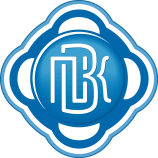 КГУП « Приморский водоканал»Лаборатория контроля над качеством воды ПП АГУ и НФСЛицензия № 25 ПЦ.01.001.Л.000027.05.10 от  13.05.2010 г.Протокол лабораторных исследованийНД, регламентирующие объем лабораторных исследований и их оценку:СанПиН 2.1.4.1074-01  «Питьевая вода. Гигиенические требования к качеству воды централизованных систем питьевого водоснабжения. Контроль качества»ГН 2.1.5.1315-03  «Предельно-допустимые концентрации (ПДК) химических веществ в воде водных объектов хозяйственно-питьевого и культурно-бытового водопользования»ГН 2.1.5.2280-07 «Дополнения и изменения  1  к ГН 2.1.5.1315-03  «Предельно-допустимые концентрации(ПДК) химических веществ в воде водных объектов хозяйственно-питьевого и культурно-бытового водопользования»ГОСТ 2761-84 «Источники централизованного хозяйственно-питьевого водоснабжения. Гигиенические, технические требования и правила выбора»НД на отбор проб:  ГОСТ 31862-2012 «Вода питьевая.  Отбор проб»; ГОСТ 31861-2012 «Вода.  Общие требования к отбору проб»;  ГОСТ 31942-2012 «Отбор проб для микробиологических анализов»Микробиолог                                                                                                     И.Л. ТитоваВедущий инженер-химик                                                                                 И.В. КривоберецКГУП « Приморский водоканал»Лаборатория контроля над качеством воды ПП АГУ и НФСЛицензия № 25 ПЦ.01.001.Л.000027.05.10 от  13.05.2010 г.Протокол лабораторных исследованийНД, регламентирующие объем лабораторных исследований и их оценку:СанПиН 2.1.4.1074-01  «Питьевая вода. Гигиенические требования к качеству воды централизованных систем питьевого водоснабжения. Контроль качества»ГН 2.1.5.1315-03  «Предельно-допустимые концентрации (ПДК) химических веществ в воде водных объектов хозяйственно-питьевого и культурно-бытового водопользования»ГН 2.1.5.2280-07 «Дополнения и изменения  1  к ГН 2.1.5.1315-03  «Предельно-допустимые концентрации(ПДК) химических веществ в воде водных объектов хозяйственно-питьевого и культурно-бытового водопользования»ГОСТ 2761-84 «Источники централизованного хозяйственно-питьевого водоснабжения. Гигиенические, технические требования и правила выбора»НД на отбор проб:  ГОСТ 31862-2012 «Вода питьевая.  Отбор проб»; ГОСТ 31861-2012 «Вода.  Общие требования к отбору проб»;  ГОСТ 31942-2012 «Отбор проб для микробиологических анализов»Микробиолог                                                                                                     И.Л. ТитоваВедущий инженер-химик                                                                                 И.В. КривоберецКГУП « Приморский водоканал»Лаборатория контроля над качеством воды ПП АГУ и НФСЛицензия № 25 ПЦ.01.001.Л.000027.05.10 от  13.05.2010 г.Протокол лабораторных исследованийНД, регламентирующие объем лабораторных исследований и их оценку:СанПиН 2.1.4.1074-01  «Питьевая вода. Гигиенические требования к качеству воды централизованных систем питьевого водоснабжения. Контроль качества»ГН 2.1.5.1315-03  «Предельно-допустимые концентрации (ПДК) химических веществ в воде водных объектов хозяйственно-питьевого и культурно-бытового водопользования»ГН 2.1.5.2280-07 «Дополнения и изменения  1  к ГН 2.1.5.1315-03  «Предельно-допустимые концентрации(ПДК) химических веществ в воде водных объектов хозяйственно-питьевого и культурно-бытового водопользования»ГОСТ 2761-84 «Источники централизованного хозяйственно-питьевого водоснабжения. Гигиенические, технические требования и правила выбора»НД на отбор проб:  ГОСТ 31862-2012 «Вода питьевая.  Отбор проб»; ГОСТ 31861-2012 «Вода.  Общие требования к отбору проб»;  ГОСТ 31942-2012 «Отбор проб для микробиологических анализов»Микробиолог                                                                                                     И.Л. ТитоваВедущий инженер-химик                                                                                 И.В. КривоберецКГУП « Приморский водоканал»Лаборатория контроля над качеством воды ПП АГУ и НФСЛицензия № 25 ПЦ.01.001.Л.000027.05.10 от  13.05.2010 г.Протокол лабораторных исследованийНД, регламентирующие объем лабораторных исследований и их оценку:СанПиН 2.1.4.1074-01  «Питьевая вода. Гигиенические требования к качеству воды централизованных систем питьевого водоснабжения. Контроль качества»ГН 2.1.5.1315-03  «Предельно-допустимые концентрации (ПДК) химических веществ в воде водных объектов хозяйственно-питьевого и культурно-бытового водопользования»ГН 2.1.5.2280-07 «Дополнения и изменения  1  к ГН 2.1.5.1315-03  «Предельно-допустимые концентрации(ПДК) химических веществ в воде водных объектов хозяйственно-питьевого и культурно-бытового водопользования»ГОСТ 2761-84 «Источники централизованного хозяйственно-питьевого водоснабжения. Гигиенические, технические требования и правила выбора»НД на отбор проб:  ГОСТ 31862-2012 «Вода питьевая.  Отбор проб»; ГОСТ 31861-2012 «Вода.  Общие требования к отбору проб»;  ГОСТ 31942-2012 «Отбор проб для микробиологических анализов»Микробиолог                                                                                                     И.Л. ТитоваВедущий инженер-химик                                                                                 И.В. КривоберецКГУП « Приморский водоканал»Лаборатория контроля над качеством воды ПП АГУ и НФСЛицензия № 25 ПЦ.01.001.Л.000027.05.10 от  13.05.2010 г.Протокол лабораторных исследованийНД, регламентирующие объем лабораторных исследований и их оценку:СанПиН 2.1.4.1074-01  «Питьевая вода. Гигиенические требования к качеству воды централизованных систем питьевого водоснабжения. Контроль качества»ГН 2.1.5.1315-03  «Предельно-допустимые концентрации (ПДК) химических веществ в воде водных объектов хозяйственно-питьевого и культурно-бытового водопользования»ГН 2.1.5.2280-07 «Дополнения и изменения  1  к ГН 2.1.5.1315-03  «Предельно-допустимые концентрации(ПДК) химических веществ в воде водных объектов хозяйственно-питьевого и культурно-бытового водопользования»ГОСТ 2761-84 «Источники централизованного хозяйственно-питьевого водоснабжения. Гигиенические, технические требования и правила выбора»НД на отбор проб:  ГОСТ 31862-2012 «Вода питьевая.  Отбор проб»; ГОСТ 31861-2012 «Вода.  Общие требования к отбору проб»;  ГОСТ 31942-2012 «Отбор проб для микробиологических анализов»Микробиолог                                                                                                     И.Л. ТитоваВедущий инженер-химик                                                                                 И.В. КривоберецКГУП « Приморский водоканал»Лаборатория контроля над качеством воды ПП АГУ и НФСЛицензия № 25 ПЦ.01.001.Л.000027.05.10 от  13.05.2010 г.Протокол лабораторных исследованийНД, регламентирующие объем лабораторных исследований и их оценку:СанПиН 2.1.4.1074-01  «Питьевая вода. Гигиенические требования к качеству воды централизованных систем питьевого водоснабжения. Контроль качества»ГН 2.1.5.1315-03  «Предельно-допустимые концентрации (ПДК) химических веществ в воде водных объектов хозяйственно-питьевого и культурно-бытового водопользования»ГН 2.1.5.2280-07 «Дополнения и изменения  1  к ГН 2.1.5.1315-03  «Предельно-допустимые концентрации(ПДК) химических веществ в воде водных объектов хозяйственно-питьевого и культурно-бытового водопользования»ГОСТ 2761-84 «Источники централизованного хозяйственно-питьевого водоснабжения. Гигиенические, технические требования и правила выбора»НД на отбор проб:  ГОСТ 31862-2012 «Вода питьевая.  Отбор проб»; ГОСТ 31861-2012 «Вода.  Общие требования к отбору проб»;  ГОСТ 31942-2012 «Отбор проб для микробиологических анализов»Микробиолог                                                                                                     И.Л. ТитоваВедущий инженер-химик                                                                                 И.В. КривоберецНаименование пробыВода централизованного водоснабженияМесто отборапгт. Шкотово, распределительная сеть: водоразборная колонка, ул. ПартизанскаяВремя и дата отбора10.01.2019 г.,  15 час.05 мин.Определяемые показателиЕдиницыизмеренияРезультатыисследованийНормативНД на методыисследованияОбщее микробное число (ОМЧ)КОЕ  в  1  мл050МУК 4.2.1018-01Общие колиформные бактерииКОЕ в 100 млНе обнаруженоОтсутствиеМУК 4.2.1018-01Термотолерантные коли­формные бактерииКОЕ в  100 млНе обнаруженоОтсутствиеМУК 4.2.1018-01Запах 20/60баллы0/12ГОСТ 3351-74Привкусбаллы02ГОСТ 3351-74Цветностьградусы620 (35)ГОСТ 31868-2012Мутностьмг/дм³< 0,581,5 (2,0)ГОСТ 3351-74Железо Fe (суммарно)мг/дм³0,110,3 (1,0)ПНДФ  14.1:2:4.50-96Наименование пробыВода централизованного водоснабженияМесто отборапгт. Шкотово, распределительная сеть: водоразборная колонка, ул. ПартизанскаяВремя и дата отбора23.01.2019 г.,  09 час. 55 мин.Определяемые показателиЕдиницыизмеренияРезультатыисследованийНормативНД на методыисследованияОбщее микробное число (ОМЧ)КОЕ  в  1  мл050МУК 4.2.1018-01Общие колиформные бактерииКОЕ в 100 млНе обнаруженоОтсутствиеМУК 4.2.1018-01Термотолерантные коли­формные бактерииКОЕ в  100 млНе обнаруженоОтсутствиеМУК 4.2.1018-01Запах 20/60баллы0/12ГОСТ 3351-74Привкусбаллы02ГОСТ 3351-74Цветностьградусы920 (35)ГОСТ 31868-2012Мутностьмг/дм³< 0,581,5 (2,0)ГОСТ 3351-74Железо Fe (суммарно)мг/дм³0,120,3 (1,0)ПНДФ  14.1:2:4.50-96Наименование пробыВода централизованного водоснабженияМесто отборапгт. Шкотово, распределительная сеть: водоразборная колонка, ул. ПартизанскаяВремя и дата отбора01.02.2019 г.,  10 час. 20 мин.Определяемые показателиЕдиницыизмеренияРезультатыисследованийНормативНД на методыисследованияОбщее микробное число (ОМЧ)КОЕ  в  1  мл050МУК 4.2.1018-01Общие колиформные бактерииКОЕ в 100 млНе обнаруженоОтсутствиеМУК 4.2.1018-01Термотолерантные коли­формные бактерииКОЕ в  100 млНе обнаруженоОтсутствиеМУК 4.2.1018-01Запах 20/60баллы0/12ГОСТ 3351-74Привкусбаллы02ГОСТ 3351-74Цветностьградусы620 (35)ГОСТ 31868-2012Мутностьмг/дм³< 0,581,5 (2,0)ГОСТ 3351-74Железо Fe (суммарно)мг/дм³0,210,3 (1,0)ПНДФ  14.1:2:4.50-96Наименование пробыВода централизованного водоснабженияМесто отборапгт. Шкотово, распределительная сеть: водоразборная колонка, ул. ПартизанскаяВремя и дата отбора20.02.2019г.,  10 час. 55 мин.Определяемые показателиЕдиницыизмеренияРезультатыисследованийНормативНД на методыисследованияОбщее микробное число (ОМЧ)КОЕ  в  1  мл050МУК 4.2.1018-01Общие колиформные бактерииКОЕ в 100 млНе обнаруженоОтсутствиеМУК 4.2.1018-01Термотолерантные коли­формные бактерииКОЕ в  100 млНе обнаруженоОтсутствиеМУК 4.2.1018-01Запах 20/60баллы1/12ГОСТ 3351-74Привкусбаллы02ГОСТ 3351-74Цветностьградусы820 (35)ГОСТ 31868-2012Мутностьмг/дм³< 0,581,5 (2,0)ГОСТ 3351-74Железо Fe (суммарно)мг/дм³< 0,100,3 (1,0)ПНДФ  14.1:2:4.50-96Наименование пробыВода централизованного водоснабженияМесто отборапгт. Шкотово, распределительная сеть: водоразборная колонка, ул. ПартизанскаяВремя и дата отбора05.03.2019г.,  10 час.50 мин.Определяемые показателиЕдиницыизмеренияРезультатыисследованийНормативНД на методыисследованияОбщее микробное число (ОМЧ)КОЕ  в  1  мл050МУК 4.2.1018-01Общие колиформные бактерииКОЕ в 100 млНе обнаруженоОтсутствиеМУК 4.2.1018-01Термотолерантные коли­формные бактерииКОЕ в  100 млНе обнаруженоОтсутствиеМУК 4.2.1018-01Запах 20/60баллы0/12ГОСТ 3351-74Привкусбаллы02ГОСТ 3351-74Цветностьградусы620 (35)ГОСТ 31868-2012Мутностьмг/дм³< 0,581,5 (2,0)ГОСТ 3351-74Железо Fe (суммарно)мг/дм³< 0,100,3 (1,0)ПНДФ  14.1:2:4.50-96Наименование пробыВода централизованного водоснабженияМесто отборапгт. Шкотово, распределительная сеть: водоразборная колонка, ул. ПартизанскаяВремя и дата отбора27.03.2019 г.,  16 час. 10 мин.Определяемые показателиЕдиницыизмеренияРезультатыисследованийНормативНД на методыисследованияОбщее микробное число (ОМЧ)КОЕ  в  1  мл050МУК 4.2.1018-01Общие колиформные бактерииКОЕ в 100 млНе обнаруженоОтсутствиеМУК 4.2.1018-01Термотолерантные коли­формные бактерииКОЕ в  100 млНе обнаруженоОтсутствиеМУК 4.2.1018-01Запах 20/60баллы0/12ГОСТ 3351-74Привкусбаллы02ГОСТ 3351-74Цветностьградусы620 (35)ГОСТ 31868-2012Мутностьмг/дм³< 0,581,5 (2,0)ГОСТ 3351-74Железо Fe (суммарно)мг/дм³< 0,100,3 (1,0)ПНДФ  14.1:2:4.50-96